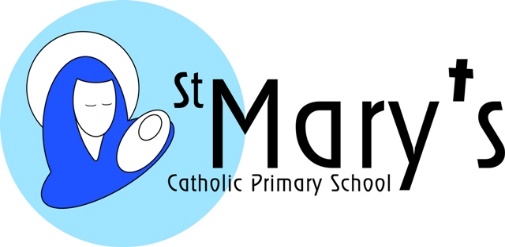                                                                                                                             Appendix 1SCHOOL CARE PLAN for Allergy or hayfeverPlease fill in this form giving us as much detail as you can, with particular information regarding triggers and consequent reactions.  This information will enable us to decide on the best course of action should a situation arise.  It is therefore, very important that this record is updated should any symptoms or treatment change and we will be asking for this information yearly.NAME OF CHILD _____________________________  DOB _________________CLASS _____________FIRST CONTACT	SECOND CONTACTNAME ___________________________	NAME __________________________RELATIONSHIP _________________	RELATIONSHIP _________________ADDRESS _______________________	ADDRESS ________________________________________________________	__________________________________________________________________	__________________________________________________________________	_________________________________TELEPHONE	TELEPHONEHOME __________________________	HOME __________________________WORK __________________________	WORK __________________________MOBILE ________________________	MOBILE ________________________G.P.’S NAME ____________________	TELEPHONE ____________________My son/daughter suffers from allergy or hayfever (please circle to indicate which)What triggers cause the symptoms of  allergy or hayfever?___________________________________________________________________________________________________________________________________________________________________________________________________________________________________________________________________________________________________________________________________________________________________________________________________________In the event of a reaction, the following will happen.____________________________________________________________________________________________________________________________________________________________________________________________________________________________________________________________________________________________________________________________ ______________________________________________________________________________________________________________________________________________________________             What treatment should your child receive if a reaction occurs?__________________________________________________________________________________________________________________________________________________________________________________________________________________________________________________________________________________________________________________________________________________________________________________________________________________________________________________________________________________________Are there any special considerations ie before/during P.E?__________________________________________________________________________________________________________________________________________________________________________________________________________________________________________________________________________________________________________________________________________________________________________________________________________________________________________________________________________________________I undertake to inform the school immediately, if my child’s symptoms or treatment changes.Signed __________________________________  Date  _______________________Print Name  ____________________________________